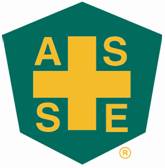 ASSE – CASCADE CHAPTER MINUTESDATE:             February 21, 2017TIME:             10:30 AM – 11:30 AMLOCATION:  Gateway Sizzler, 1010 Postal Way, Springfield, OR 97477ATTENDEES: Twyla Gallaway, Duane Grange, Kay Coots, Brooke Baker, Lance Hughes, Kristi Hayden, Old Business:Safety Express-. Added to website.  Will send out to membership.  Scheduled for Tuesday April 25, 2016.New Business:Discuss Donating to O Yes Video Contest- voted to donate same amount as last year (200.00)Look at sending someone to Spring Roc- (2016 or 2017 President attending)- need to generate revenue. Small presentation to give. Kristi will attend.Region 1 ROC update on COMPT Reporting/ Fall ROC locationDiscussed having PDC- fall protectionRegional Membership Challenge.Budget update. Kay gave budget update.Regional SPY Award (Should we forward D.L. information)? Lance to look into details.Update 2018 Cascade Safety Conference (March 5/6th 2018). Need to start holding Conference Meetings.   Student Section and our chapterAction ItemsNeed to more closely monitor website for accuracy- executive team to help monitor thisDiscuss possible new section in Bend and how it impacts our chapter- need to learn more about what this entails- check to see how many members we would lose- Lance hasn’t heard back- he will reach out.Organize bring coworker/manager to upcoming meetingCascade Chapter Executive Members: President- Lance Hughes-Eugene Water and Electric Board, Safety ConsultantVice President – Duane Grange- Partner, G.E.W.
Treasurer – Kay CootsSecretary- Twyla Gallaway, Health and Safety Institute, Quality Assurance ManagerGovernmental Affairs – Duane Grange-  Partner, G.E.W.
House Delegate – Leigh Manning-  Saif Corporation- Sr. Safety Management Consultant 
Membership Chair – Dave Lindelien – Lane Transit District, Risk ManagerProgram Chair – Chelsea Horn and Brooke Baker, OR-CAL	Conference Chair – Lance Hughes – Eugene Water and Electric BoardNewsletter Editor– Kristi Hayden- City of Eugene, Safety and Emergency Management AnalystPast President- Dave Lindelien, Lane Transit District, Risk MgrWeb Administrator- Kristi Hayden – City of Eugene, Safety and Emergency Management Analyst